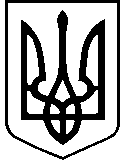 УКРАЇНАВИКОНАВЧИЙ ОРГАН КИЇВСЬКОЇ МІСЬКОЇ РАДИ(КИЇВСЬКА МІСЬКА ДЕРЖАВНА АДМІНІСТРАЦІЯ)ДЕПАРТАМЕНТ ТРАНСПОРТНОЇ ІНФРАСТРУКТУРИвул. Леонтовича, 6, м. Київ, 01030, тел. (044) 366 63 05, (044) 366 63 43 Контактний центр міста Києва (044)15-51  E-mail: dti@kmda.gov.ua, press.dti@kmda.gov.ua  Код ЄДРПОУ 37405284На виконання протокольного доручення № 6 заступника міського голови – секретаря Київської міської ради (додаток до протоколу № 5 пленарного засідання І сесії Київської міської ради ІХ скликання 24.12.2020) від 11.01.2021 № 225-ПД-3, просимо у найкоротші строки надати до Департаменту транспортної інфраструктури виконавчого органу Київської міської ради (Київської міської державної адміністрації) представників для включення їх до робочої групи з питання розробки концепції розвитку веломережі в місті Києві. Подання від постійної комісії Київської міської ради просимо доповнити персональною згодою предстаників.З повагоюДиректор					                                                Валентин ОСИПОВСтаніслав Клименко, 366 63 68Тимофій Нагорний, 0504405828        __________№___________Постійній комісії Київської міської ради з питань архітектури, містобудування та земельних відносинПостійній комісії Київської міської ради з питань власностіПостійній комісії Київської міської ради з питань дотримання законності, правопорядку та зв'язків із правоохоронними органамиПостійній комісії Київської міської ради з питань екологічної політикиПостійній комісії Київської міської ради з питань житлово-комунального господарства та паливно-енергетичного комплексуПостійній комісії Київської міської ради з питань культури, туризму та суспільних комунікаційПостійній комісії Київської міської ради з питань місцевого самоврядування, регіональних та міжнародних зв'язківПостійній комісії Київської міської ради з питань освіти і науки, сім'ї, молоді та спортуПостійній комісії Київської міської ради з питань охорони здоров'я та соціальної політикиПостійній комісії Київської міської ради з питань охорони культурної спадщиниПостійній комісії Київської міської ради з питань підприємництва, промисловості та міського благоустроюПостійній комісії Київської міської ради з питань регламенту, депутатської етики та запобігання корупціїПостійній комісії Київської міської ради з питань регуляторної політикиПостійній комісії Київської міської ради з питань цифрової трансформації та адміністративних послуг